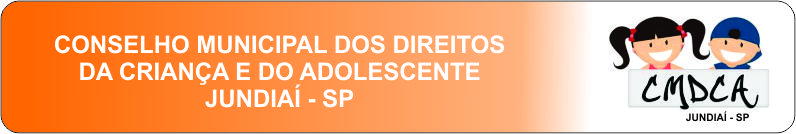 DECLARAÇÃO DE IDONEIDADENós, os dirigentes da  ______________________________________________________(Pessoa Jurídica/Entidade Social)CNPJ nº. ______________________________, abaixo identificados, DECLARAMOS para fins de registro no Conselho Municipal dos Direitos da Criança e do Adolescente, e sob as penas de responsabilização impostas pela legislação pertinente, nos termos da Lei 7.115/83, que possuímos bons antecedentes e idoneidade, nada havendo que desabone a nossa conduta moral frente ä nossa comunidade.Observação: Incluir os todos os membros titulares e suplentes da Diretoria e Conselhos.Jundiaí, ____ de _____________ de _____.IDENTIFICAÇÃO MEMBROS TITULARES E SUPLENTES DA DIRETORIA E DOS CONSELHOS IDENTIFICAÇÃO MEMBROS TITULARES E SUPLENTES DA DIRETORIA E DOS CONSELHOS ASSINATURANome:Nome:RGCargo:Nome:Nome:RGCargo:Nome:Nome:RGCargo:Nome:Nome:RGCargo:Nome:Nome:RGCargo:Nome:Nome:RGCargo:Nome:Nome:RGCargo:Nome:Nome:RGCargo:Nome:Nome:RGCargo:Nome:Nome:RGCargo: